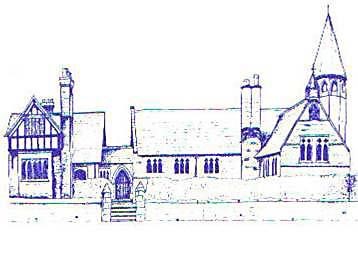 An Early Years ArtistAge RangeArea of LearningArea of LearningSkillsReception Expressive Arts and DesignExpressive Arts and DesignExplore, use and refine a variety of artistic effects to express their ideas and feelingsReturn to and build on their previous learning, refining ideas and developing their ability to represent themCreate collaboratively, sharing ideas, resources and skillsReception Physical DevelopmentPhysical DevelopmentDevelop their small motor skills so they can use a range of tools effectively, safely and confidentlyUse their core muscle strength to achieve a good posture when sitting at a table of sitting on the floorDevelop overall body strength, balance, coordination and agilityEarly Learning GoalPhysical DevelopmentFine Motor SkillsHold a pencil effectively in preparation for fluent writing their the tripod grip in almost all casesUse a range of small tools, including scissorsBegin to show accuracy and care when drawingEarly Learning GoalExpressive Arts and DesignCreating with MaterialsSafely use and explore a variety of materials, tools and techniques, experimenting with colour, design, texture, form and functionShare their creations, explaining the process they have used